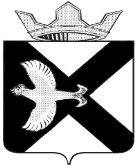 ДУМАМУНИЦИПАЛЬНОГО ОБРАЗОВАНИЯПОСЕЛОК БОРОВСКИЙРЕШЕНИЕ26 января 2022 г.                                                                                              № 200рп. БоровскийТюменского муниципального районаО  состоянии  правопорядка на территории Тюменского муниципального района в разрезе муниципального образования поселок Боровский  Рассмотрев и обсудив информацию  МО МВД России «Тюменский» «О состоянии правопорядка на территории Тюменского муниципального района в разрезе муниципального образования поселок Боровский», в соответствии со статьей 23 Устава муниципального образования поселок Боровский, Дума муниципального образования поселок Боровский РЕШИЛА:1. Информацию МО МВД России «Тюменский» «О состоянии правопорядка на территории Тюменского муниципального района в разрезе муниципального образования поселок Боровский» принять к сведению.2. Решение вступает в силу с момента подписания.Председатель Думы                                                            В.Н. СамохваловДобрый вечер уважаемые жители п. Боровский!!	Органами внутренних дел многое делается для укрепления партнерских отношений с гражданским обществом. В связи, с чем руководители территориальных ОВД проводят встречи в трудовых коллективах и участвуют в таких вот отчетах перед населением, на которых доводят информацию о результатах оперативно-служебной деятельности, складывающейся оперативной обстановки и отвечают на имеющиеся вопросы касающиеся деятельности ОВД. 	Приоритетными направлениями деятельности ОВД были и остаются:	- защита жизни и здоровья, прав и законных интересов человека и гражданина, профилактика правонарушений, противодействие коррупции, организованной преступности, экстремизму и терроризму, обеспечения общественного порядка, безопасности дорожного движения.	Что касается Тюменского муниципального района, то оперативная обстановка за прошедший год характеризуется увеличением числа зарегистрированных преступлений, количество которых составило 2081 преступлений (п.г. - 1912) (+169). Значительную часть от числа зарегистрированных составляют имущественные преступления, такие как кражи 653 (п.г.- 555), мошенничества 212 (п.г. - 178). Предметом преступного посягательства в которых являются денежные средства и имущества граждан. Имеют место грабежи и разбойные нападения, доля которых конечно не так велика.	Обращаю Ваше внимание, что на территории нашего района продолжают выявляться случаи мошенничества. 	Хотелось бы в очередной раз напомнить населению о бдительности. 	- мошенники сообщают о заблокировании банковской карты и с целью разблокирования пытаются выяснить индивидуальный пароль;	- найдя объявление в сети интернет аргументируя внесением задатка, пытаются выяснить банковские реквизиты;	- взламывают электронную страницу в соц. сетях от имени близких пытаются совершить манипуляции, помните о бдительности, необходимости проверки поступающей информации. Территорию Боровского муниципального образования обслуживает старший ОУУП и ПДН: Колесников Константин Алексеевич, ОУУП и ПДН Рашевский Роман Васильевич, ОУУП и ПДН Евстратов Максим Валерьвич.	На территории Боровского муниципального образования за 2021 год зарегистрировано – 135 (п.г.- 185) преступлений, из них наибольшее количество составляют:	- кражи – 66 (п.г. - 68);	- 10 преступлений, связанных с причинением различной степени тяжести вреда здоровью (п.г. - 12); 	- 7 преступлений связанных с угрозой убийством (п.г.- 25);	- 4 преступления против половой неприкосновенности (п.г. – 2);	- 15 преступлений связанных с незаконным производством и сбытом наркотических средств (п.г.-19);	- 17 преступлений связанных с нарушением правил дорожного движения (п.г. - 22) и другие (159 -4 п.г.-1; 327 -4 п.г. -1; 160 -1 п.г.- 2; 161-1 п.г.-8; 171 -1 п.г.-0; 213- 1 п.г.-0; 222 -1 п.г.-0; 322 -3 п.г. – 0).	На территории МО было выявлено – 306 (п.г.- 412) административных правонарушений: 	- 42 мелких хулиганства (п.г.- 91);	- 19 административных правонарушения по неисполнению родителями или другими представителями обязанностей (п.г. - 26);	- 23 административных правонарушения, связанных с потреблением (распитием) алкогольной продукции в запрещенных местах либо потребление наркотических средств или психотропных веществ, новых потенциально опасных психоактивных веществ или одурманивающих веществ в общественных местах (п.г - 30);	- 11 административных правонарушений, связанных с уклонением от исполнения административного наказания (п.г. – 56);- 5 Несоблюдение административных ограничений и невыполнение обязанностей, устанавливаемых при административном надзоре (п.г. – 11);- 25 административных правонарушений связанных умышленной порчей документов, удостоверяющего личность гражданина (паспорта), либо утрата документа, удостоверяющего личность гражданина (паспорта), по небрежности (п.г. -28);- 18 административных правонарушений связанных с нарушением правил производства, приобретения, продажи, передачи, хранения, ношения, коллекционирования, экспонирования, уничтожения или учета оружия и патронов к нему, а также нарушение правил производства, продажи, хранения, уничтожения или учета взрывчатых веществ и взрывных устройств, пиротехнических изделий, порядка выдачи свидетельства о прохождении подготовки и проверки знания правил безопасного обращения с оружием и наличия навыков безопасного обращения с оружием или медицинских заключений об отсутствии противопоказаний к владению оружием (п.г.1);	- 117 Невыполнение правил поведения при чрезвычайной ситуации или угрозе ее возникновения (масочный режим) (п.г. – 92);	- 4 побоев (п.г. - 6) и другие.	В заключении хочу поблагодарить за совместную работу и оказываемую помощь, администрацию Боровского муниципального образования и жителей района. Уверен, что стоящие перед нами задачи будут достойно выполнены и в текущем году.Благодарю за внимание!